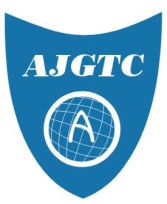 Asian Junior Girls Golf Team Championship         1.    Committee Welcome Letter           2.	Acceptance Agreement Form          3.	Invitation Registration         4.	Mandatory Release Form         5.	Medical Verification and Consent         6.	Consent for Media Reproduction         7.	NoticeIf any forms are missing, please notify the CommitteeAsian Junior Girls Golf Team Championship     To:　Participating Teams of the Asian Junior Golf Team Championship     The entire committee joins me in welcoming your team as participants in the 2016 Asian Junior     Golf Team Championship. Your commitment makes you a part of this selected international field.     This year the championship will take place from Oct 25 to 27, 2016. Your team will arrive Korea      on October 23(Sun). The host will be the ‘Gunsan C.C.’ in Gunsan, Korea.     It is important that you direct your attention to the following:     1. Please acknowledge receipt of 'Acceptance Agreement Form'        by an email at mizunotp19@naver.com by August, 05, 2016.  2. As previously mentioned, all other expenses(land, hotel) will be paid by the committee.    (Other expenses such as, but not limited to, souvenir, personal thing will NOT be incurred     by the committee.)  3. Entry fees ($400 U.S. per team) should be included and made payable to    “AJGTC Committee” . You may pay after arrival.  4. Each team shall consist of ‘one coach’ and ‘three(3) players’ , not reach their 19th birthday     by midnight October 27, 2016, who are not attending College or University, and be accompanied     by a coach.     5. Please ensure that:     Captain, Coach and All players fill out/enclose:   * Official Invitation / Registration forms   * Mandatory Release Form    * Medical Verification and Consent   * Consent for Media Reproduction.    * A copy of a passport page where his name appears     Collect all forms in one packet and return to:     Mark, Lee 
     Korea Junior Golf Association 
     502 Jamsil Rezion Officetel 22-5 Bangi 2-Dong 
     Songpa-gu, Seoul, Korea 
     Tel : +822-2203-4837, Fax: +822-2203-4802  or     e-mail : mizunotp19@naver.com     *Please send me “Acceptance Agreement Form” as soon as you can      either by an email or fax by Augest, 05, 2016.     You can mail the original Acceptance Form together with all other forms later.    6. Please make sure to send a picture of each team member including a captain and a coach       for our tournament brochures. We prefer to receive pictures by an email in digital format.      The email address is  mizunotp19@naver.com     ****Please send us all the forms back to us by September 2, 2015.       If you cannot meet this deadline for any reasons, please let us know immediately.     We are looking forward to having your National Team in Korea in October.     Sincerely Yours,     Hur, Namyang     Vice President     Korea Junior Golf Association     International Advisory Board Member      Continent Of Asia      WORLD JUNIOR GOLF TEAM CHAMPIONSHIP Asian junior Girls Golf Team ChampionshipAcceptance Agreement Form     The Executive Committee of the AJGTC, congratulates your national team for qualifying to      participate in the 2016 ASIAN JUNIOR GOLF TEAM CHAMPIONSHIP. As previously stated,      the AJGTC committee will provide room & board (scheduled meals), scheduled domestic      transportation in Korea.       Please sign this Acceptance Form indicating your Association formally accepts the invitation for      your National Team to participate in the 2016 Asian Junior Golf Team Championship.     _________________________________________________Secretary General     Date : 2016/August/4     Signature of Federation Officer/Title						         _Chinese Taipei Golf Association___     Country and Federation/Association     Name of Contact Person from Your Federation: Sharon Feng     Contact Person’s Email Address: garoc.tw@msa.hinet.net      Please provide us a list of email addresses where you would want us to send out      Press Releases before and during the tournamentgaroc.tw@msa.hinet.netelbertlan@garoc.orgINVITATION /  REGISTRATIONPlay will be 54 hole, medal play at the Gunsan Country Club, Jeonbuk Korea to invited junior amateur golfers who will not reach                                their 19th birthday by midnight October 27, 2016, who are not attending College or University, and be accompanied by a captain and a coach..Original Registration Form with payment must be received by September 2, 2016. Entry Fee $400.00 US Dollars/each team.Please send in US DOLLARS      *Please spell each team member’s name as EXACTLY WRITTEN on a passport.          Captain’s name________________________________________________________________________          Coach’s name__________________________________________________________________________          Federation Address_____________________________________________________________________          Country_____________________Phone_________________________Fax________________________          E-mail Address_________________________________________________________________________          Accompanying Players           1. ___________________________________________________________________                  2. ___________________________________________________________________                  3. ___________________________________________________________________MANDATORY RELEASE FORM                                                     MEDICAL VERIFICATION AND CONSENTIN CONSIDERATION of accepting this entry, we the parent(s),guardian(s), and contestant, jointly and severally, and intending tolegally bind ourselves, our heirs, executors and administrators, doknowingly and voluntarily waive, release, exonerate, discharge andagree to defend (a) AJGTC Committee (b)the Cities and Counties of event venues, (c)the owners and operators of  any public or private sports, recreation or other facility used for AJGTC events, (d) all AJGTC festival sponsors, (e) all AJGTC members and volunteers, (f) the individual coaches, instructors, supervisors, or supervising or coordinating organizations and (g) all members, agents, employees, representatives, successors and assigns of any of the foregoing, from any and all liability and/or claims for illness, injuries, loss of life, or damage to persons or property that may arise directly or indirectly from or be in any way connected to contestant’s participation in or practice for any AJGTC, including contestant’stravel to or from event venue.We the parent(s), guardian(s) and contestant attest that thecontestant is physically able and has sufﬁciently trained for thecompetition and that contestant’s physical condition has been veriﬁedby a licensed medical doctor, and we consent to the provision of anyneeded medical treatment for the contestant at our expense withoutfurther written or verbal authorization.C ONSENT FOR MEDIA REPRODUCTIONWe, parent and/or guardian and contestant, hereby grant fullconsent to the Junior Orange Bowl Committee, Inc., for the free use ofcontestant’s picture or name in broadcast, telecast or other account ofany of the Junior Orange Bowl festival practices, events and travel, forany purpose whatsoeverAgreed to the aboveParent and/or GuardianContestant                                                             Please complete both side of form and return                                                            RESUME OF     ____________________________________________________________________________________      Last Name                        First Name                                  M.iddle Name.              ______________________________________________________________________________________________________________Date of Birth  (dd / mm / yy )          Age  as of  October 27 , 2016                     ______________________________________________________________________________________________________________       Address        ______________________________________________________________________________________________________________         City                    State/Province                                      Country        ______________________________________________________________________________________________________________        Home Telephone                                          Fax         ________________________________________________________________________      ________________________________            School                                                              Grade                                                                                                                                                                                     ______________________________________________________________________________________________________________________          Handicap (USGA/R&A)             Attested By    Home Golf Professional or National Golf Association  * * * *   N O T I C E    * * * *     CAPTAINS/COACHES – As in the past, we are planning to put Congratulatory messages in      certain publications regarding the participating teams and, along these lines, it would be      extremely helpful if we had a personal ‘congratulation letter’ such as by  Heads of State,      Sports Minister, noted Golfer,  or Personality of your country to highlight these messages.     We will put those letters in our tournament brochures. We do greatly appreciate your support      in doing so.     **** The following information is for your guidance on the trip.     1. The weather should be Cold to Cool; if you wish, the team members may wear shorts, but they        must be of Bermuda length, not short gym type. It will be rain so it is advisable to pack rain        gear and umbrellas.     2. The host club does not have a supply of trolleys (push carts). Trolleys (push carts) are permitted        in this competition; however, if players want to use trolleys, they have to bring their own.        *For your knowledge, the golf course has a lot of ups & downs so that it is not very well-suite                 to use trolleys.      3. Remember that you may need some cash and/or major credit cards for any incidental purchases        you or the team members may want to make.     4. Some of the participating countries will need to obtain visa to enter Korea. Please make sure to        check with Korean Embassy or Consulate in your country whether you need visa to enter Korea        or not, well in advance and if required, please ask what information you will need to obtain visa.        Each Embassy may require different information and paperwork.        Please contact us should you have any questions relating to the contents of this packet,        or any other items that we may have neglected to cover.The AJGTC Committee